    Книги, що надійшли в дарунок від викладачів кафедри електротехнічних систем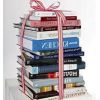 1.Основи електротехніки та електропостачання [Текст] : [навчальний посібник для студентів вищих навчальних закладів] / С. П. Денисюк, І. П. Радиш, В. М. Кабацій, Д. Г. Дерев'янко. – К. : Кондор, 2013. – 216 c. – ISBN 978-966-2781-01-42. Журахівський, Анатолій ВалентиновичОптимізація режимів електроенергетичних систем [Текст] : навчальний посібник / А. В. Журахівський, А. Я. Яценко. – 2-ге вид., випр. – Л. : Вид-во Львівської політехніки, 2010. – 140 c. – ISBN 978-966-553-960-53. Маліновський, Антон АнтоновичОснови електроенергетики та електропостачання [Текст] : підручник для студентів вищих навчальних закладів / А. А. Маліновський, Б. К. Хохулін. – 2-ге вид., переробл. і доп. – Л. : Львівська політехніка, 2009. – 436 c. – ISBN 978-966-553-833-24. Закладний, Олександр МиколайовичЕнергозбереження засобами промислового електропривода [Текст] : навчальний посібник для студентів вищих навчальних закладів / О. М. Закладний, А. В. Праховник, О. І. Соловей. – К. : Кондор, 2005. – 408 c. – ISBN 966-7665-23-25. Соловей, О. І.Промислові електротехнологічні установки [Текст] : навчальний посібник для студентів вищих навчальних закладів / О. І. Соловей. – К. : Кондор, 2009. – 174 c. – ISBN 978-966-351-272-36. Бакалін, Юрій ІвановичЕнергозбереження та енергетичний менеджмент [Текст] : навчальний посібник для студентів вищих навчальних закладів / Ю. І. Бакалін. – 3-тє вид., доп. та переробл. – Х. : Бурун і К, 2006. – 320 c. – ISBN 966-8391-02-07. Василенко, Ігор ІвановичКонструкційні та електротехнічні матеріали [Текст] : навчальний посібник / І. І. Василенко, В. В. Широков, Ю. І. Василенко. – Л. : Магнолія-2006, 2009. – 242 c. – (Вища освіта в Україні). – ISBN 966-2025-02-28. Журахівський, Анатолій ВалентиновичНадійність електричних систем і мереж [Текст] : навчальний посібник / А. В. Журахівський, Б. М. Кінаш, О. Р. Пастух. – Л. : Вид-во Львівської політехніки, 2012. – 280 c. – ISBN 978-617-607-293-5